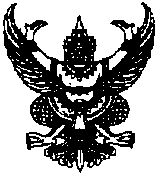 ประกาศสภาเทศบาลตำบลฉวางเรื่อง มาตรฐานทางคุณธรรมและจริยธรรมของพนักงานเทศบาล ลูกจ้างประจำและพนักงานจ้าง เทศบาลตำบลฉวาง----------------------------------	อนุสนธิจากคณะกรรมการมาตรฐานการบริหารงานบุคคลส่วนท้องถิ่น (ก.ถ.) ได้กำหนดมาตรฐานทางคุณธรรมและจริยธรรมของข้าราชการ พนักงาน และลูกจ้างประจำขององค์กรปกครองส่วนท้องถิ่น โดยมีวัตถุประสงค์เพื่อให้เป็นหลักการและแนวทางปฏิบัติให้ข้าราชการหรือพนักงานส่วนท้องถิ่นและลูกจ้างขององค์กรปกครองส่วนท้องถิ่นโดยทั่วไปใช้ยึดถือปฏิบัติเป็นเครื่องกำกับความประพฤติได้แก่พึงดำรงตนให้ตั้งมั่นอยู่ในศีลธรรม ปฏิบัติหน้าที่ด้วยความซื่อสัตย์ สุจริต เสียสละและมีความรับผิดชอบปฏิบัติหน้าที่อย่างเปิดเผย โปร่งใส พร้อมให้ตรวจสอบพึงให้บริการด้วยความเสมอภาคสะดวก รวดเร็ว มีอัธยาศัยไมตรีโดยยึดประโยชน์ของประชาชนเป็นหลักพึงปฏิบัติหน้าที่โดยยึดผลสัมฤทธิ์ของงานอย่างคุ้มค่าพึงพัฒนาทักษะ ความรู้ ความสามารถ และตนเองให้ทันสมัยอยู่เสมอเทศบาลตำบลฉวาง ขอประกาศให้มาตรฐานทั้ง ๕ ประกาศดังกล่าวข้างต้น เป็น“มาตรฐานทางคุณธรรมและจริยธรรมของพนักงานเทศบาล และลูกจ้างของเทศบาลตำบลฉวาง”	     จึงประกาศให้ทราบโดยทั่วกัน	ประกาศ ณ วันที่  ๑  เดือน ตุลาคม พ.ศ.๒๕๕๖สุทธิพันธ์ ฤทธิรุตม์(นายสุทธิพันธ์ ฤทธิรุตน์)นายกเทศบาลตำบลฉวาง